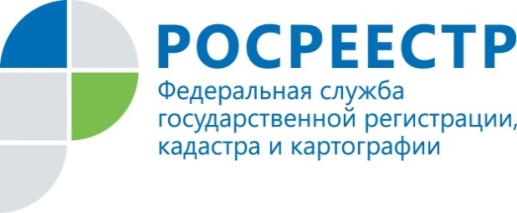 Проект о смягчении наказаний для управляющих в делах о банкротстве граждан отклоненУправление Росреестра по Курской области информирует.Госдума в четверг отклонила правительственный законопроект, смягчающий наказания для арбитражных управляющих за неправомерные действия в делах о банкротстве граждан - им грозил бы административный штраф от 5 тыс. руб. до 25 тыс. руб. вместо нынешнего от 25 тыс. руб. до 50 тыс. руб.Этот проект кабмин внес в Госдуму в 2017 году, обосновывая его необходимостью повышения доступности института банкротства граждан за счет устранения факторов, демотивирующих финансовых управляющих участвовать в таких делах. Но принятие документа далее первого чтения не продвинулось, а в конце июня правительство направило в Госдуму предложение отклонить его.В начале июля с нецелесообразностью принятия этих поправок согласился и профильный комитет Госдумы по законодательству. По его мнению, статистика Судебного департамента при Верховном суде РФ о числе дел о банкротстве граждан "указывает на то, что этот институт стал действительно доступным". В 2019 году в арбитражные суды поступило 146482 заявления о признании должника-гражданина банкротом, что почти в три раза больше показателя за 2018 год, говорится в заключении комитета.Комитет счел, что предложения кабмина за прошедшее время "утратили актуальность", а действующее "регулирование в отношении финансовых управляющих способствует добросовестному выполнению возложенных на них функций и обязанностей".В заключении комитета также указывается на то, что сейчас количество заявлений и дел о банкротстве граждан продолжает неуклонно расти. Кроме того, многие эксперты прогнозируют в 2021 году вспышку банкротств из-за последствий экономического кризиса и пандемии коронавирусной инфекции COVID-19.В этой ситуации в конце марта 2020 года президент РФ Владимир Путин поставил задачу повысить доступность процедуры банкротства граждан. В срок до 17 апреля он рекомендовал Госдуме совместно с правительством упростить ее, "обеспечив принятие" законопроекта о внесудебном порядке признания гражданина банкротом. Однако из-за споров о требованиях к кандидатам в банкроты депутаты не уложились в срок. В конце июня профильный комитет Госдумы по собственности подготовил очередную версию этого проекта ко второму чтению, но рассмотрение документа вновь было отложено по причине наличия замечаний у банковского сообщества.При подготовке статьи использованы материалы Новостной ленты "Интерфакс"